THE INAUGURALCOMMUNITY PHARMACY STAKEHOLDER FORUM15 November 2016Pharmacy Diabetes Screening TrialProject team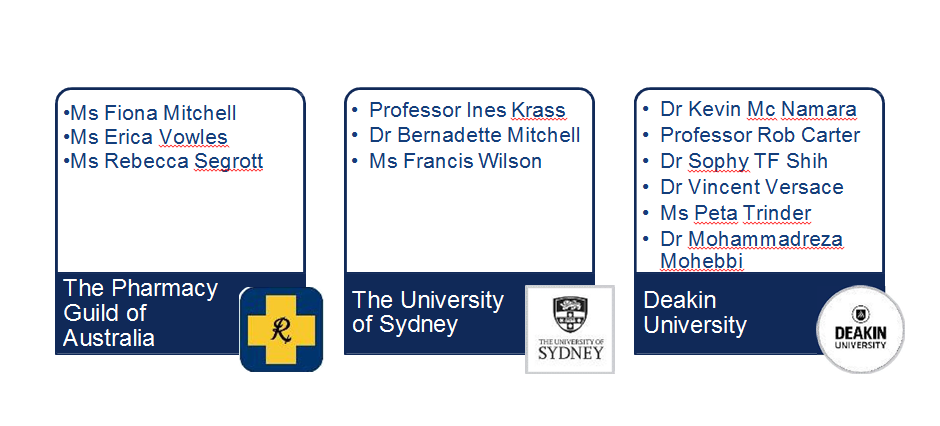 EXPERT PANELThe Expert Panel provides advice and direction on the implementation of the trial. The project team will work closely with the Expert Panel throughout the trial.The functions of the Expert Panel include providing guidance on:practicalities of the proposed trial designcommunication strategies over the life of the trialhow best to engage with trial participantshow to support engagement, recruitment, retention of participants, general practitioners, community pharmacies and other relevant health professionalsExpert panel: chair and representativesChairProfessor Stephen Colagiuri,Professor of Metabolic Health and Co-Director of The Boden Institute at University of Sydney.MembersAssociate Professor Sof Andrikopoulos, Australian Diabetes Society. Kirrily Chambers, Australian Diabetes Educators Association.Dr Gary Deed, Royal Australian College of General Practitioners. Teresa Di Franco, Pharmaceutical Society of Australia.Amanda Galbraith, Community Pharmacist.Adjunct Professor Greg Johnson, Diabetes Australia. Professor Ines Krass, Representative of the Project Partners.ObserversKatrina Howe, Department of Health (observer). Julianne Quaine, Department of Health (observer).Emeritus Professor Lloyd Sansom AO, Trials Advisory Group (observer).ObjectiveTo assess the comparative clinical effectiveness andcost-effectiveness of three different pharmacy-delivered models of opportunistic assessment for diabetes in an asymptomatic, previously undiagnosed population.HypothesisThe addition of either a HbA1c Point of Care (POC) test or scBGT POC test to the AUSDRISK assessment is associated with a statistically significant increase in the proportion of new cases of diagnosed type 2 diabetes mellitus (T2DM) and will be more cost effective than the AUSDRISK assessment alone.OutcomesPrimaryThe difference in proportions of newly diagnosed T2DM cases between the two intervention arms and the comparator arm (to be identified by the subsequent GP assessment and blood test results)SecondaryProportion of newly diagnosed cases of impaired fasting glucose (IFG) or impaired glucose tolerance (IGT)Proportion of people referred to the GPProportion who take up the referral to the GPOverview: Trial design is a Clustered RCT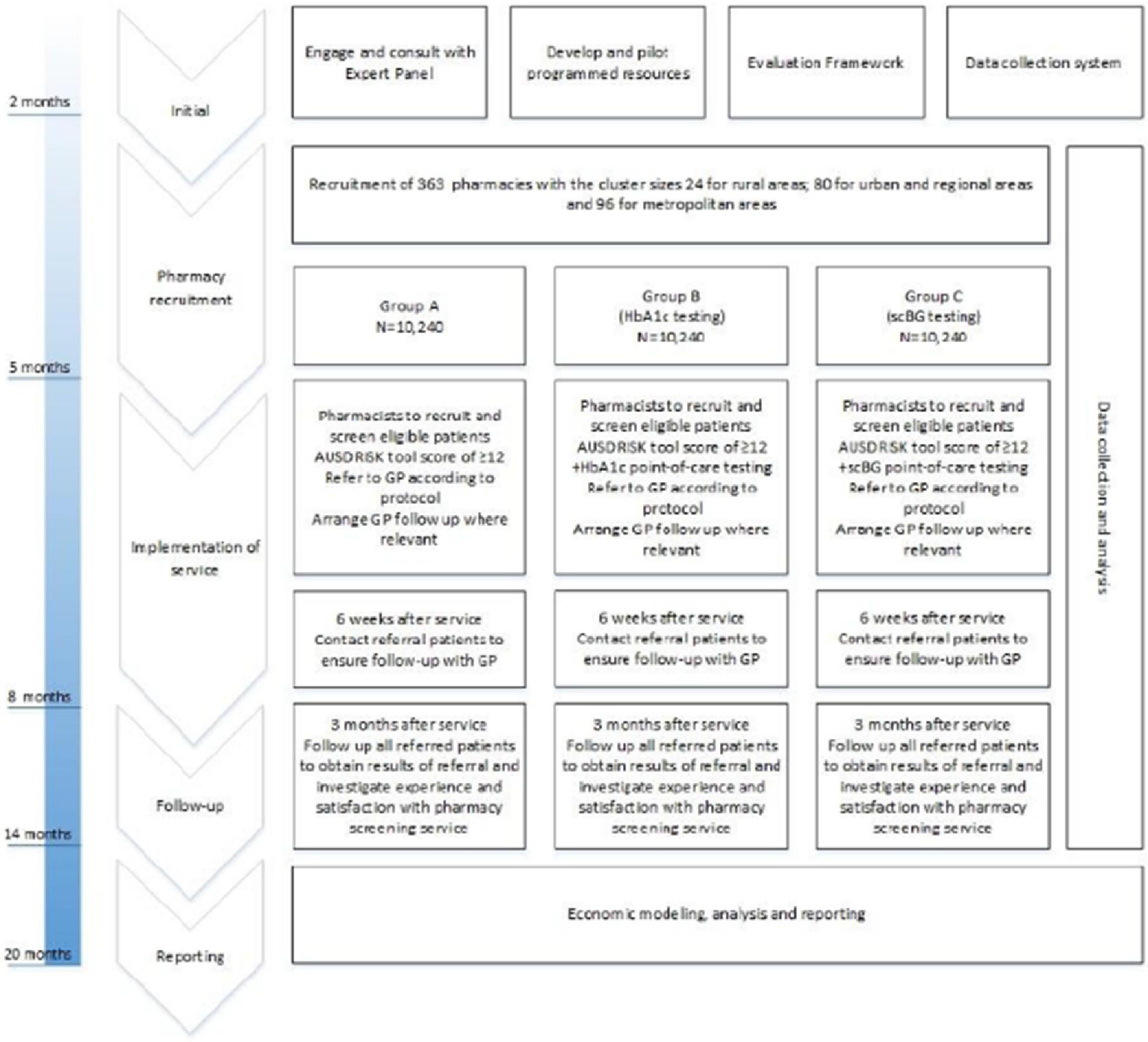 Trial Groups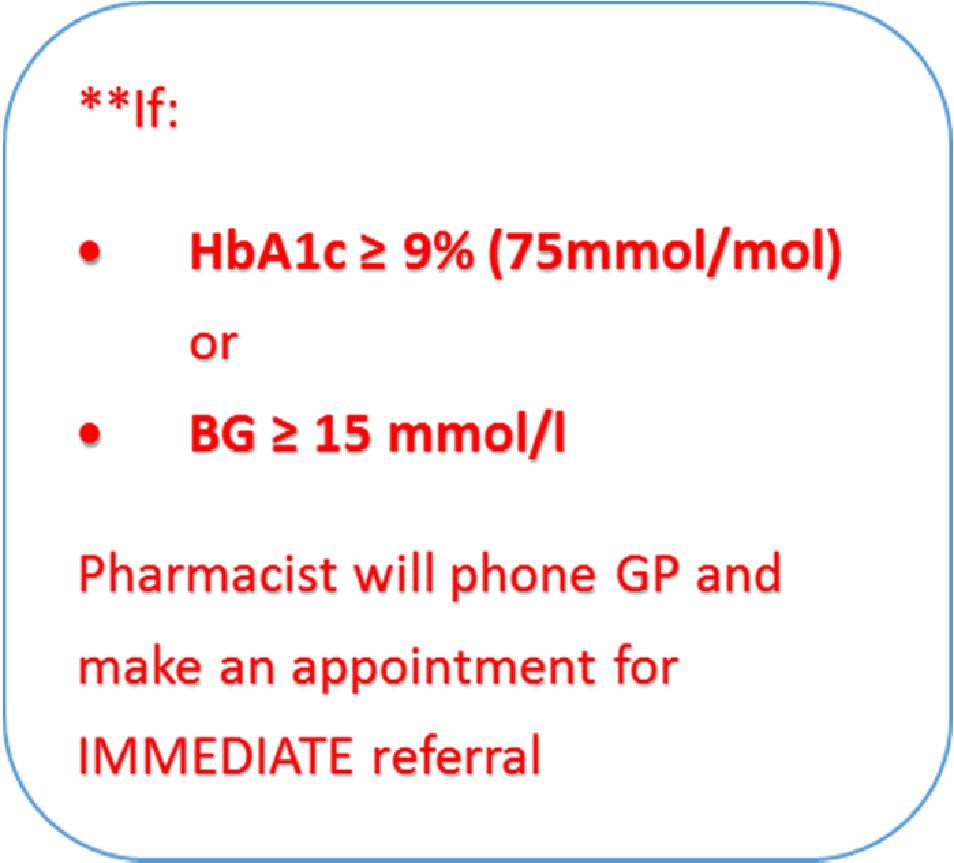 GROUP A:AUSDRISK assessment tool aloneReferral to a GP if AUSDRISK ≥ 12GROUP B:AUSDRISK assessment tool +HbA1c point-of-care (POC) test in patients with AUSDRISK ≥ 12Referral to a GP if HbA1c ≥ 5.7% (39 mmol/mol) is detected**GROUP C:AUSDRISK assessment tool +small capillary blood glucose test (scBGT) in patients with AUSDRISK ≥ 12Referral to a GP iffasting blood glucose (FBG) ≥ 5.5mmol/l** orrandom blood glucose (RBG) ≥ 7.8 mmol/l**Trial designGeographical areas are the unit of randomisationRandomised to Group A, B or CStratified by metro/regional/remote residential areasPharmacies in the selected areas will be invited to participatePatients are the unit of analysis and recruited as follows:According to the distribution of the Australian population•	By age groups (35-44, 45-54, 55-64, & 65-74)By genderPharmacy inclusion/exclusion criteriaApproved Section 90 pharmacyAppropriate private area in the pharmacyAppropriate storage and disposal of reagents and consumablesAccredited by an approved Pharmacy Accreditation ProgramAgree to adhere to standards, terms and conditions, guidelines and protocolsEndeavour to include the Pharmacy Diabetes Screening Trial CPD training in annual training plans as appropriateAgree to obtain written patient consent and to provide data required for evaluation of the trialPharmacy Recruitment Targets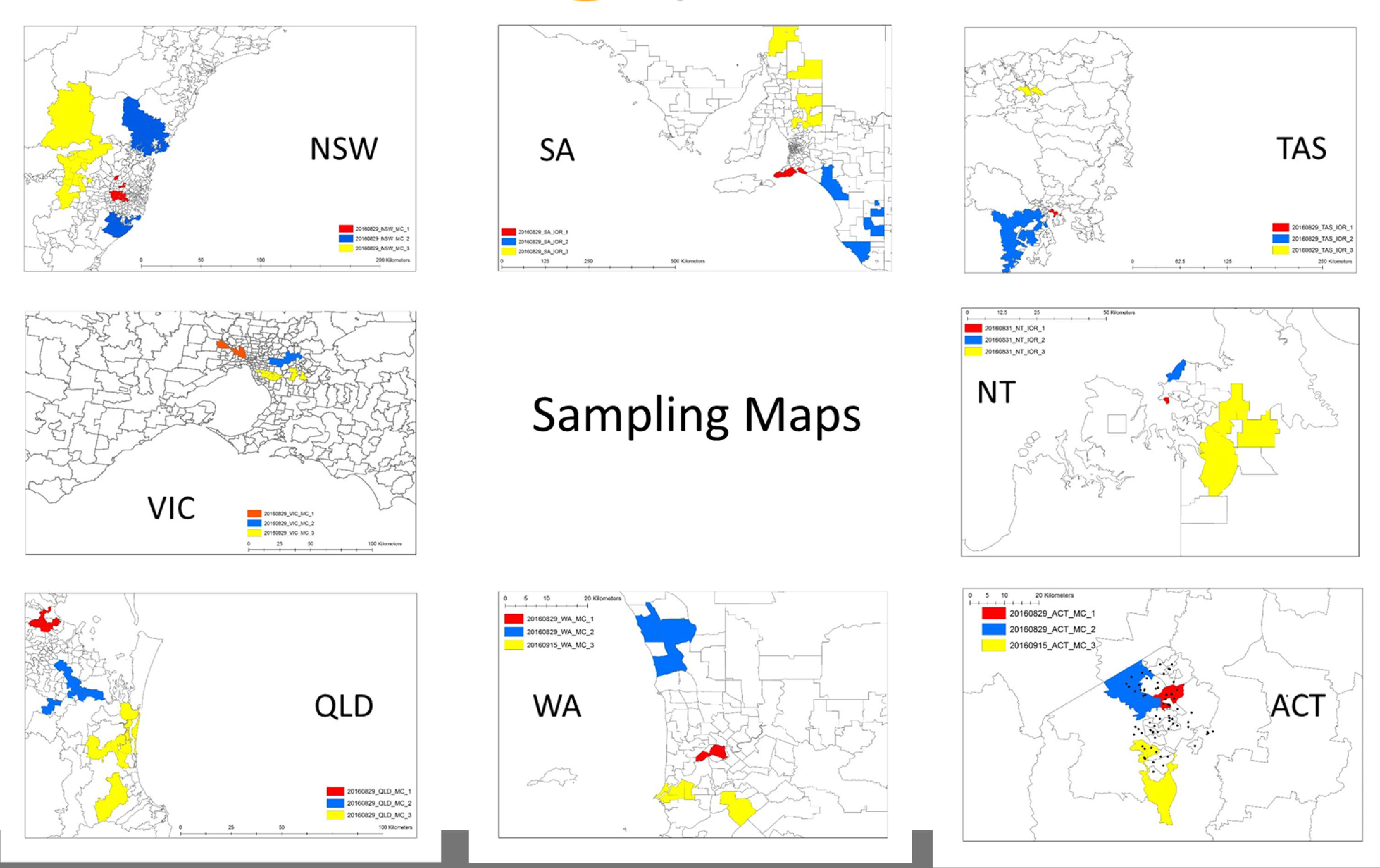 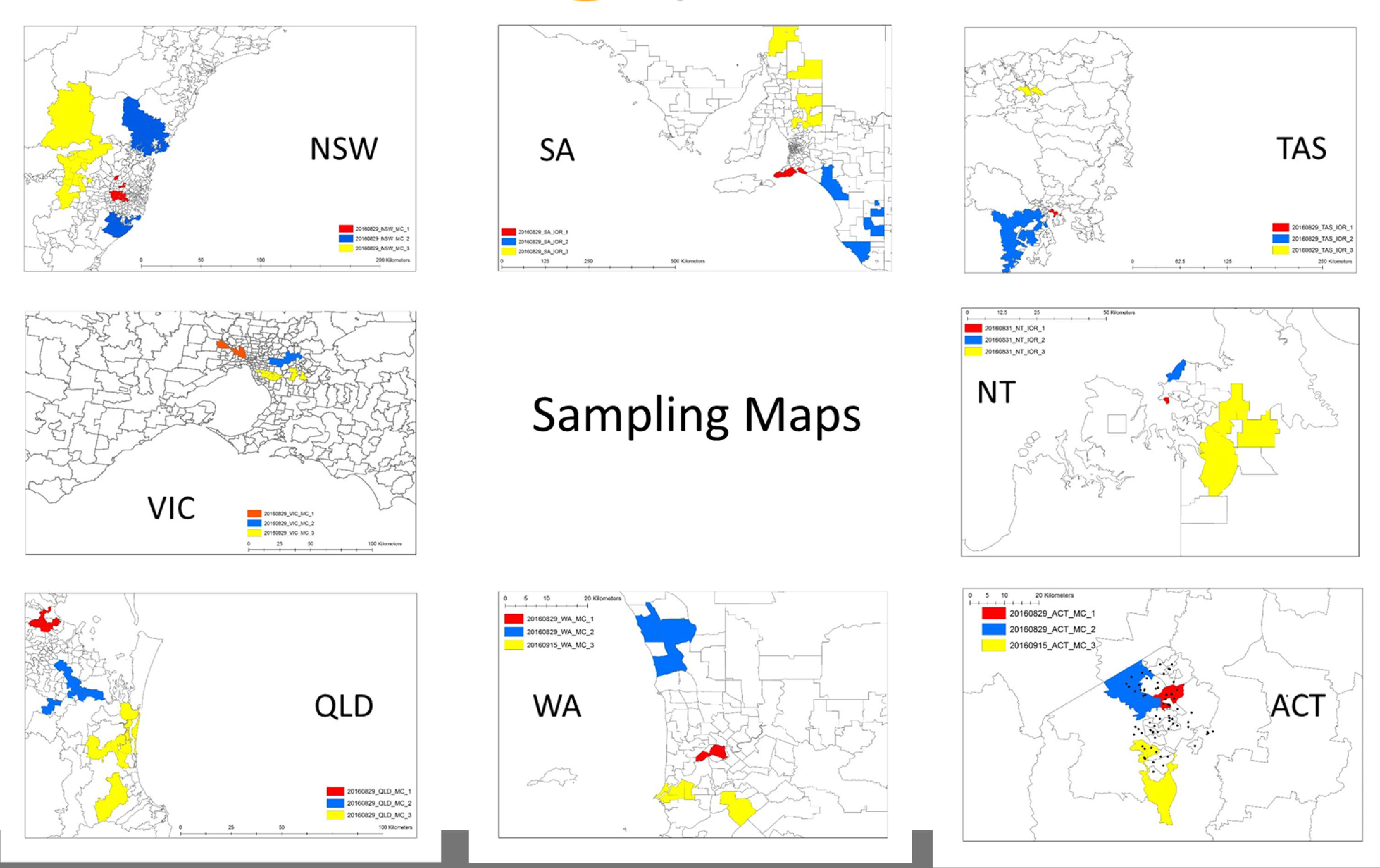 Inclusion/Exclusion Criteria – Screening Participants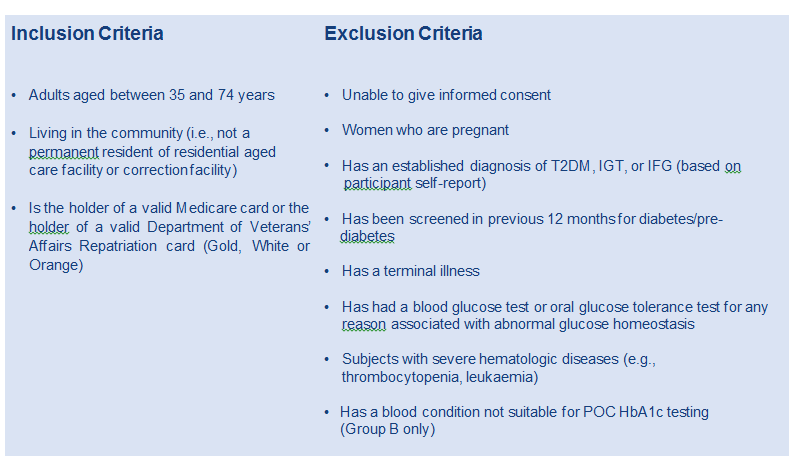 Trial Sample – Screening Participants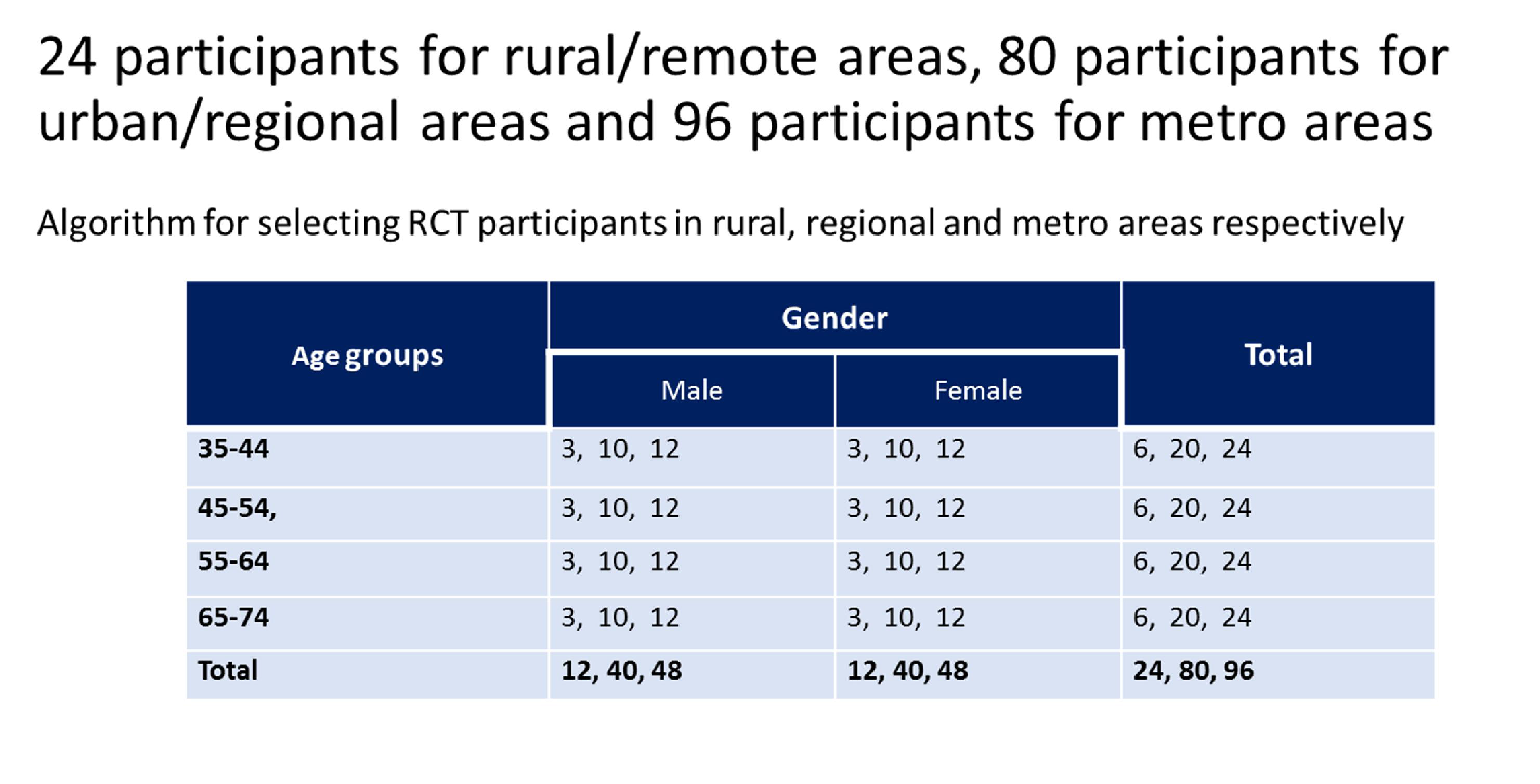 Evaluation – Baseline, Formative and ProcessEvaluation – Clinical Outcomes and Economic Analysis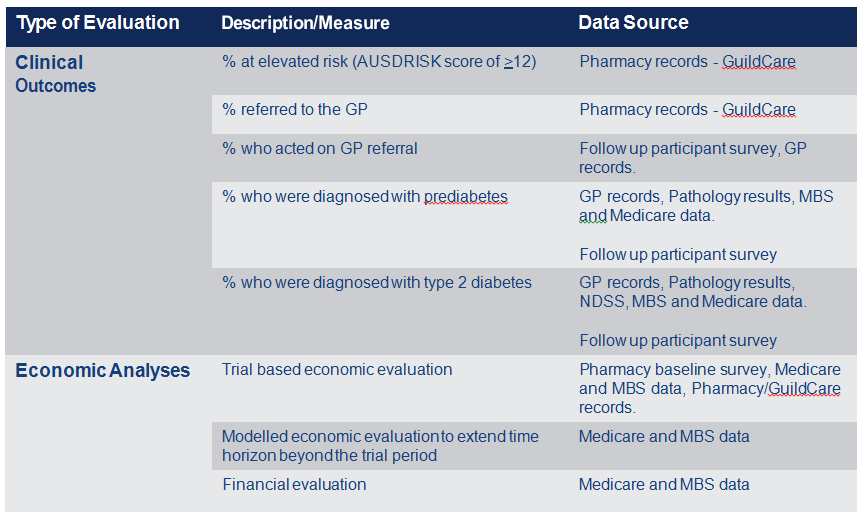 Incentive PaymentsA bonus of $750.00 will also be provided to the pharmacies as an incentive to maintain the quality of the collected data e.g., payable upon the completeness of the data collected according to the protocolHuman Ethics ApprovalApplication has been approvedParticipant Information Statement (PIS) for pharmacies/pharmacistsPharmacy/pharmacist consent formPIS for screening participantsScreening participant consent formGP information/engagement letterGP ReferralPharmacy baseline surveyPatient 3 month follow up surveyDept of Human Resources ApprovalApplication to use participant Medicare Data has been approved:Medicare Consent FormMedicare Data will be used to:Verify clinical outcomesConduct economic analysesTraining Requirements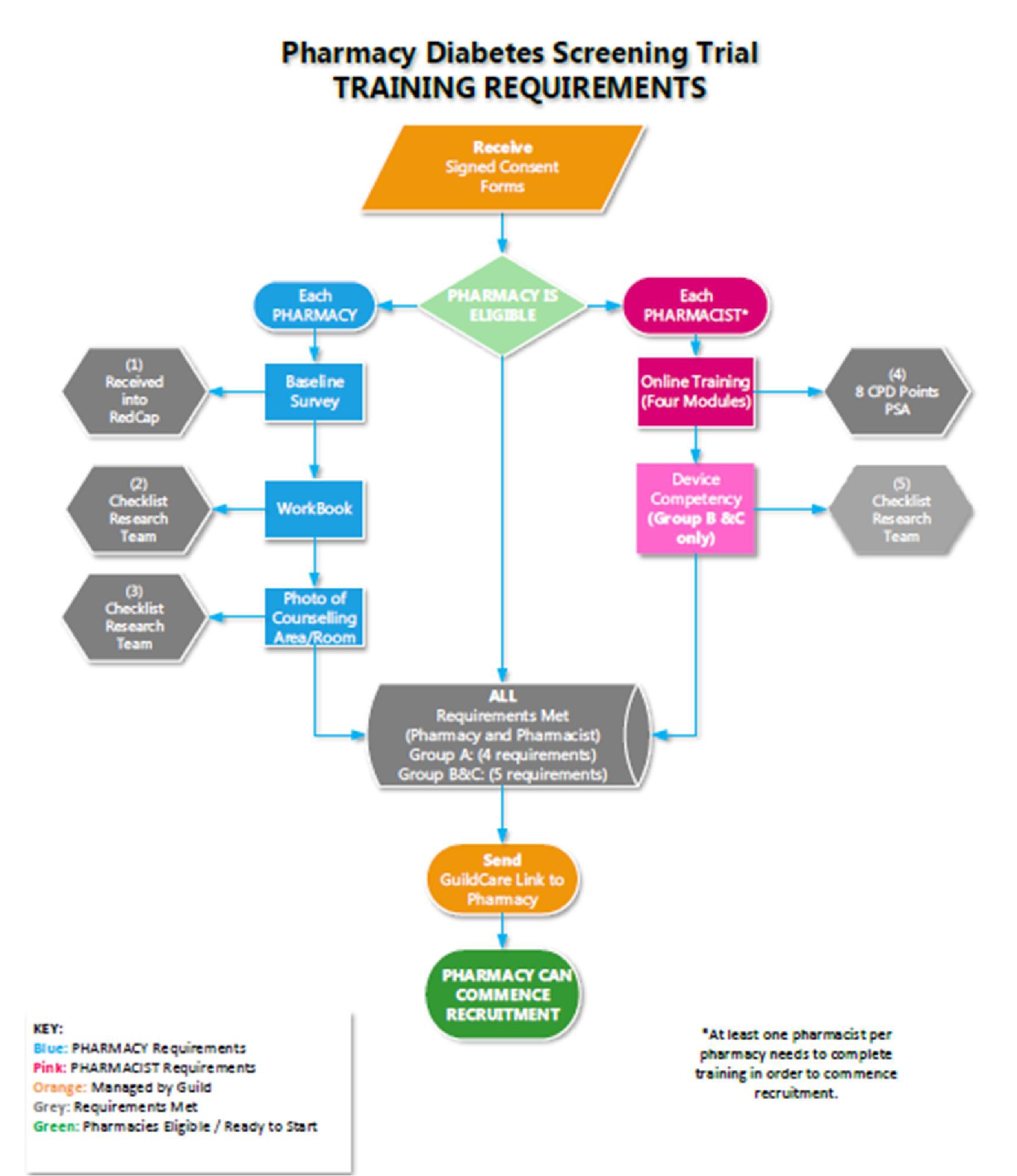 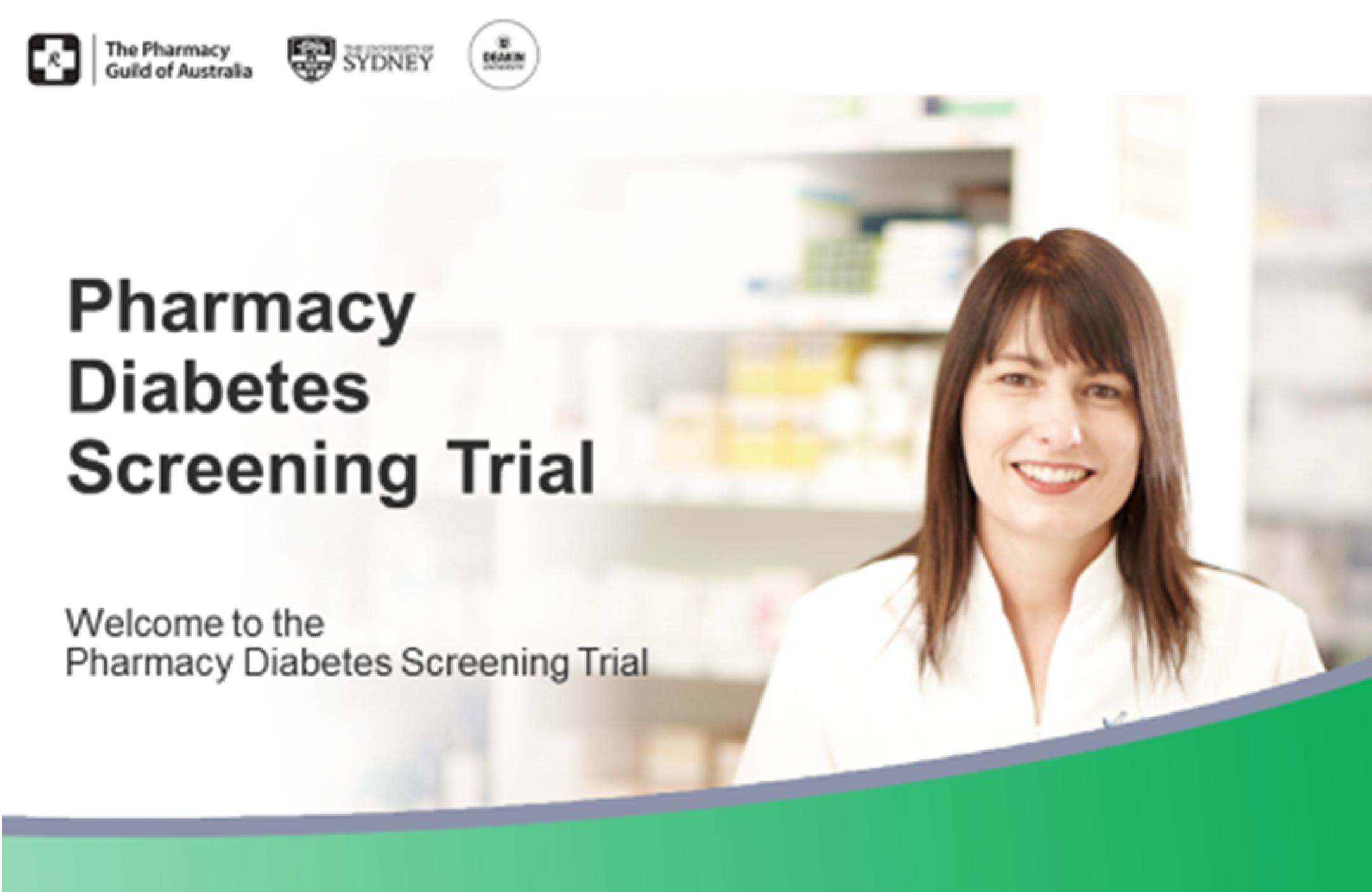 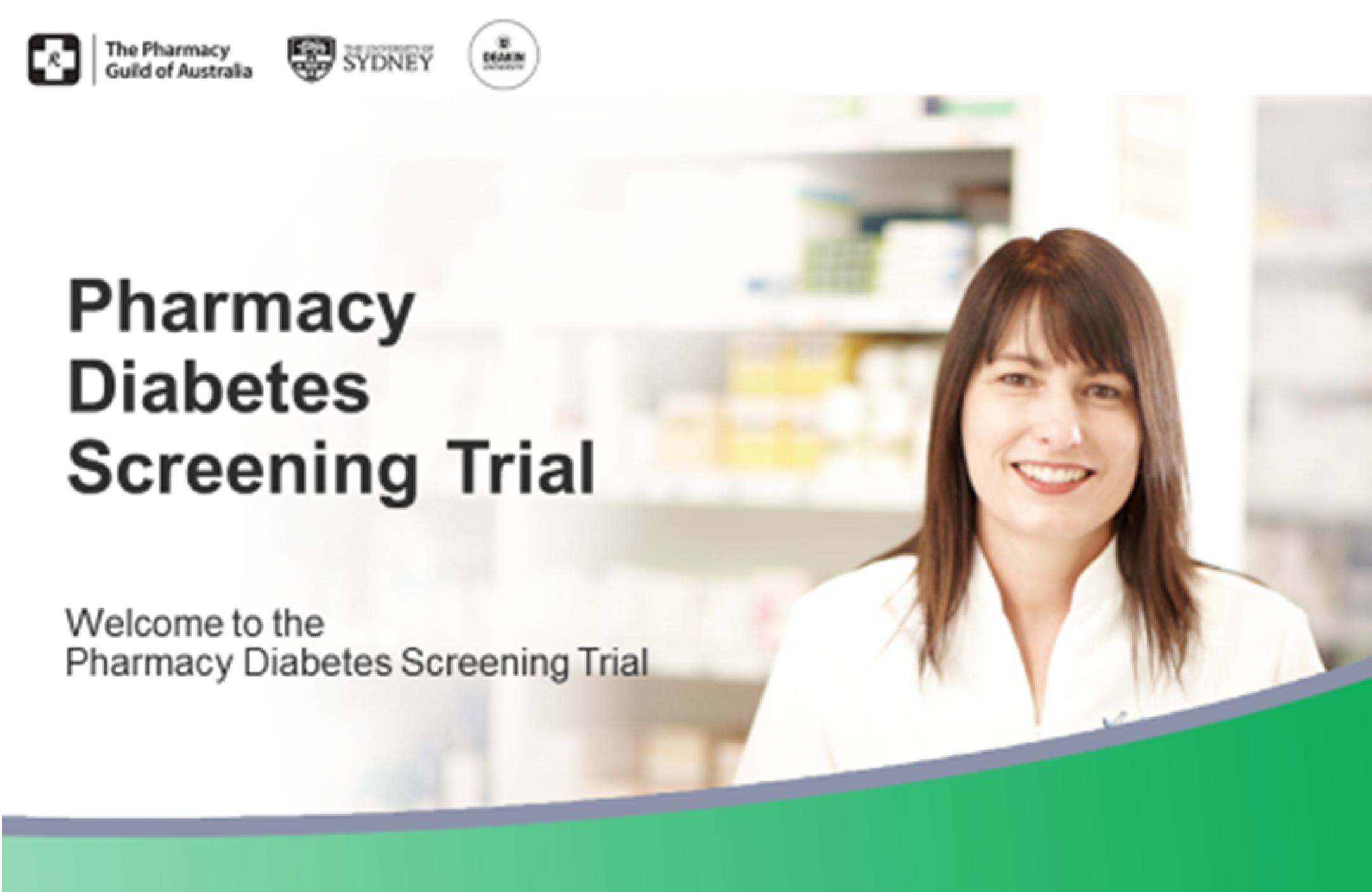 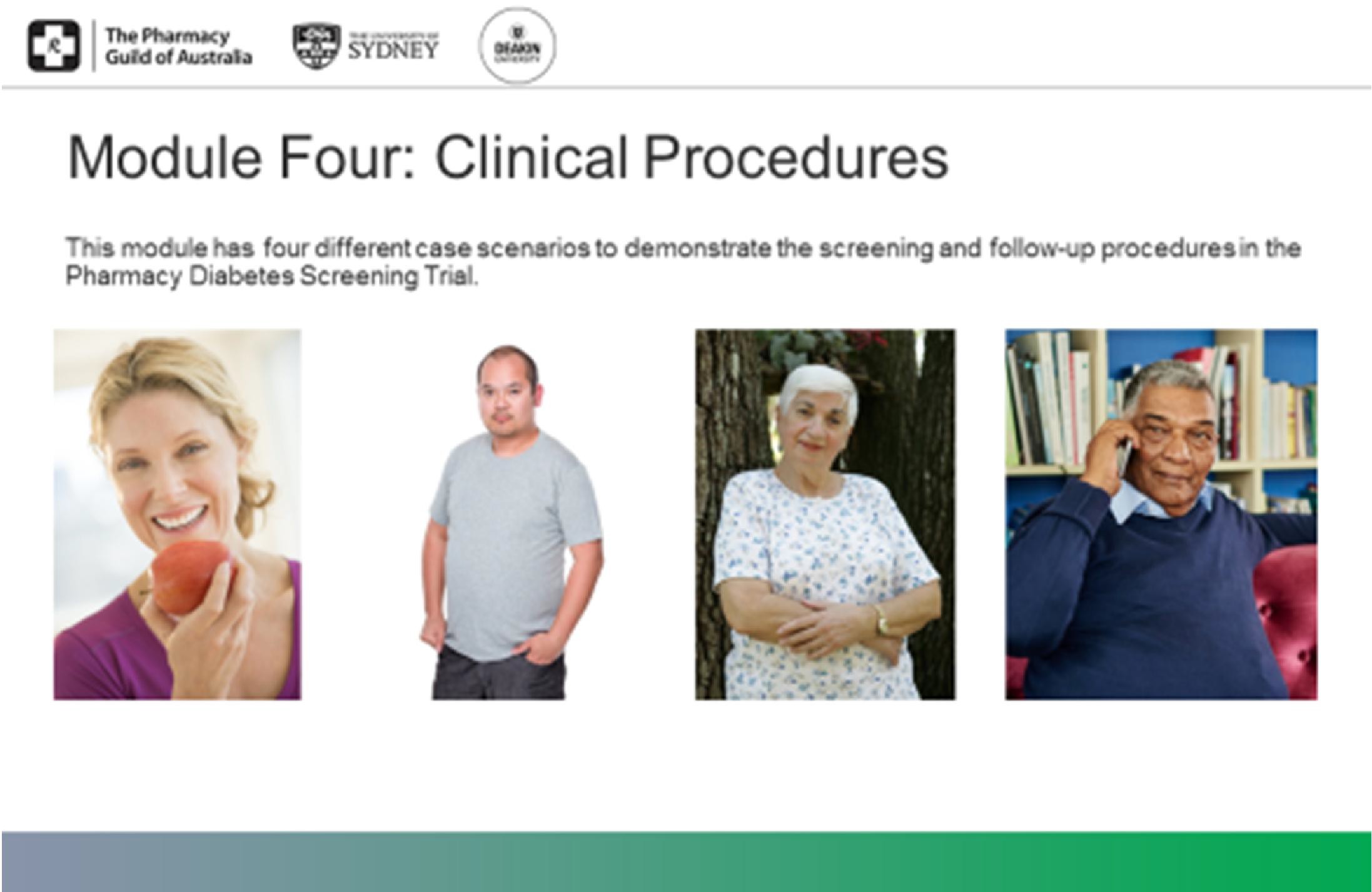 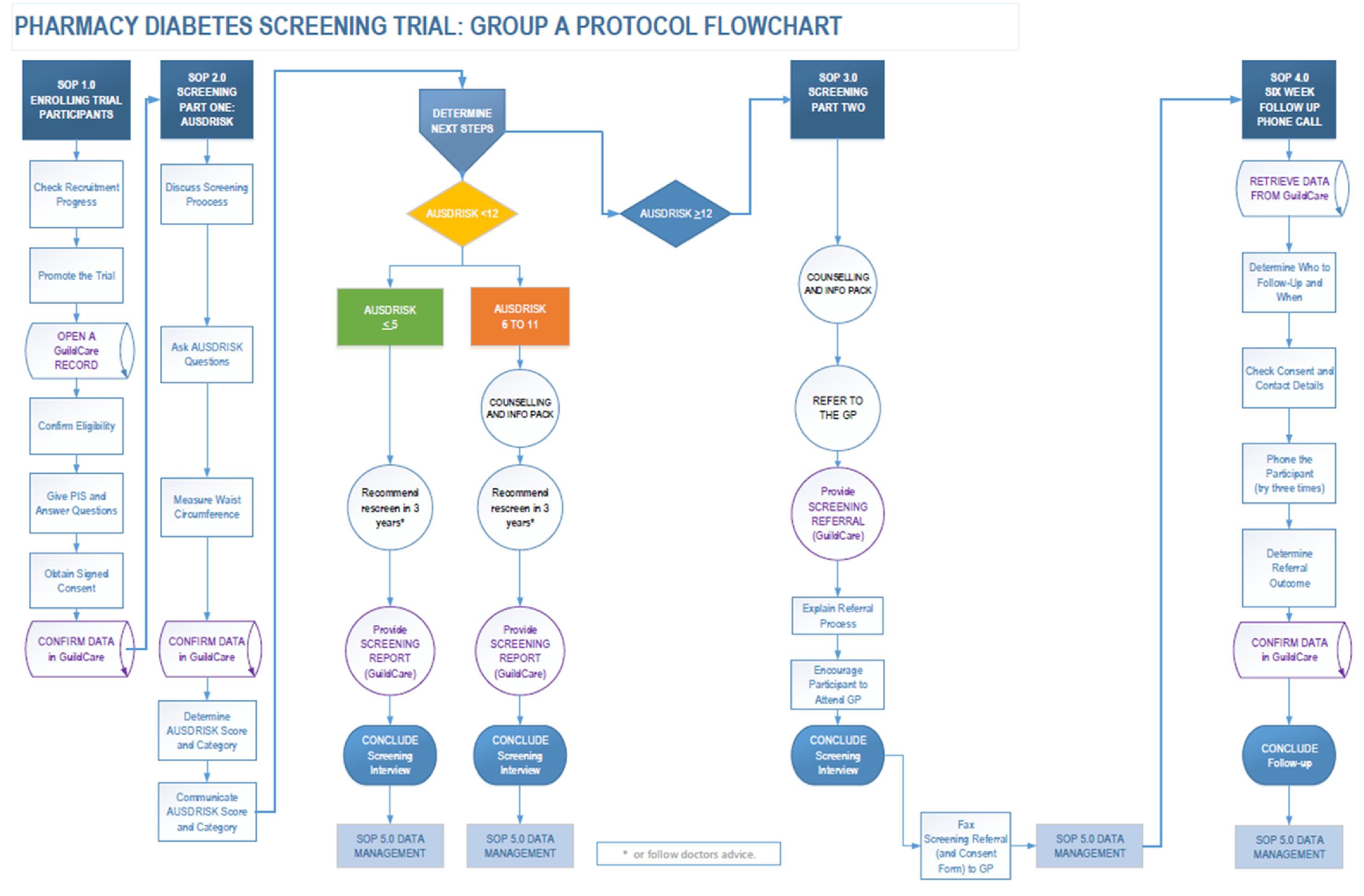 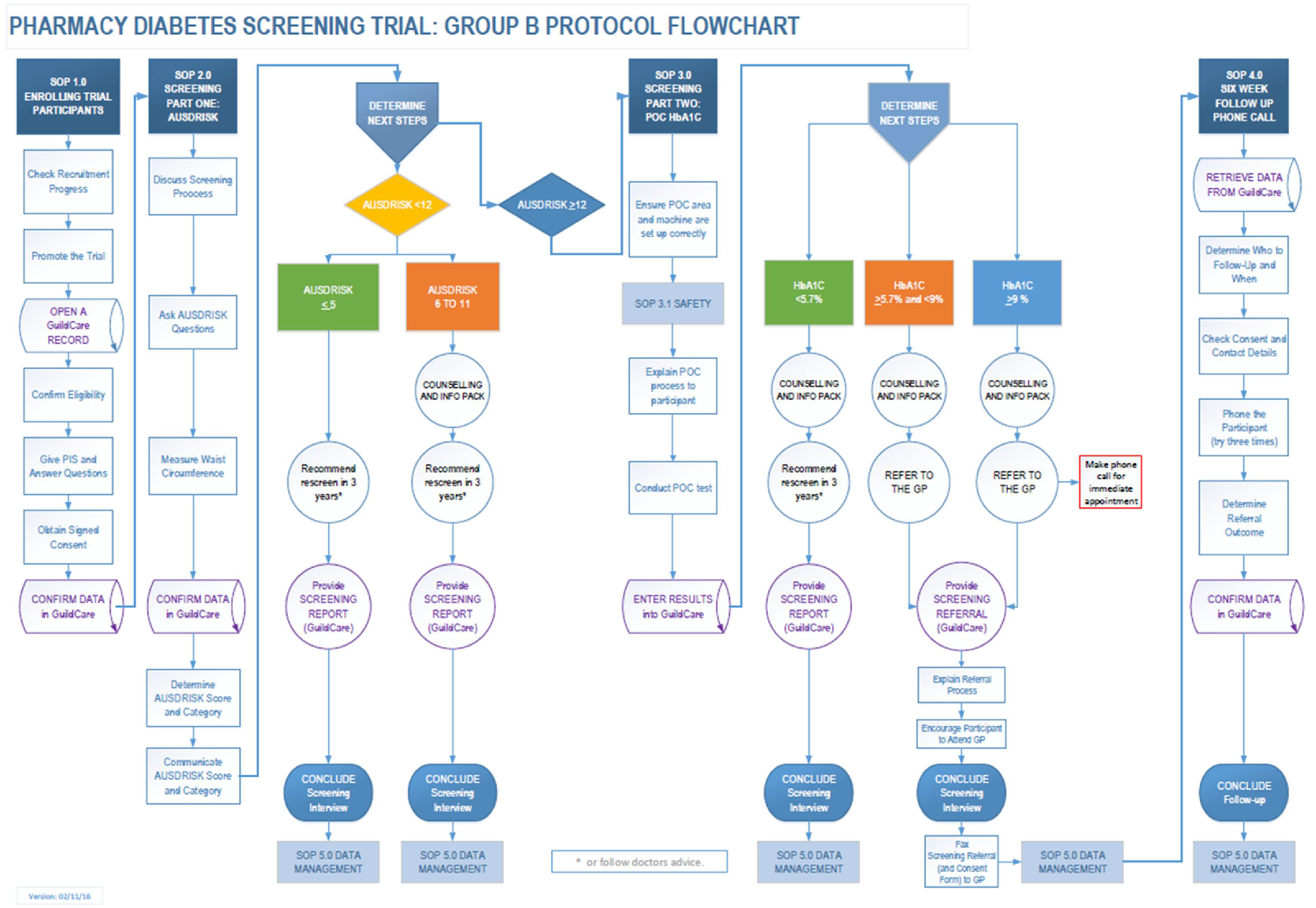 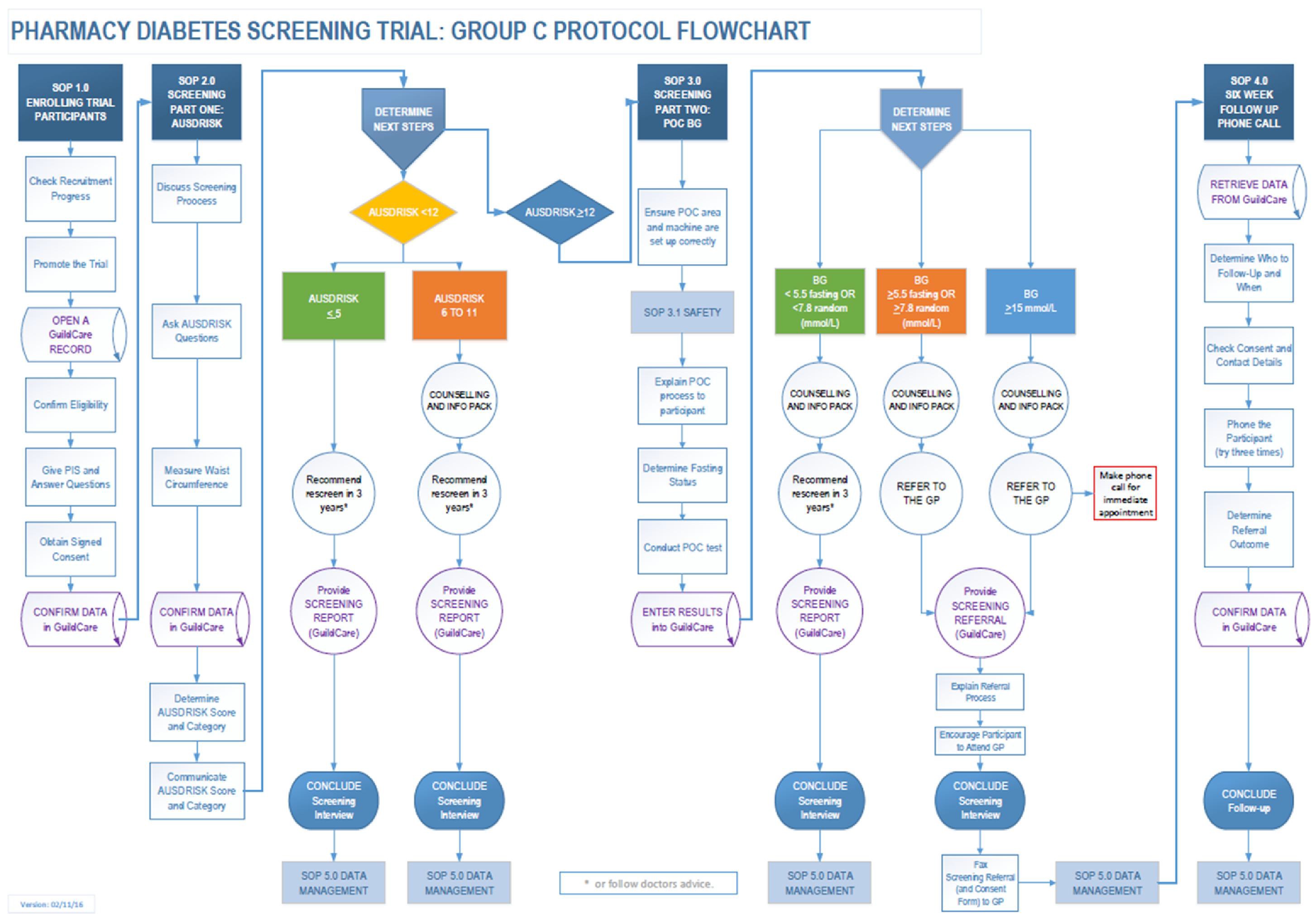 Resources for Participating PharmaciesPromotional and Printed MaterialPostersFlyersPISConsent FormsGP LettersEligibility CardsBrochure StandsEquipment and DevicesPoint of Care Devices, Waist Measurement Tape, and ConsumablesTender process based on an open request for proposals.Currently being reviewed by Pharmacy Guild, Research Team and Expert Panel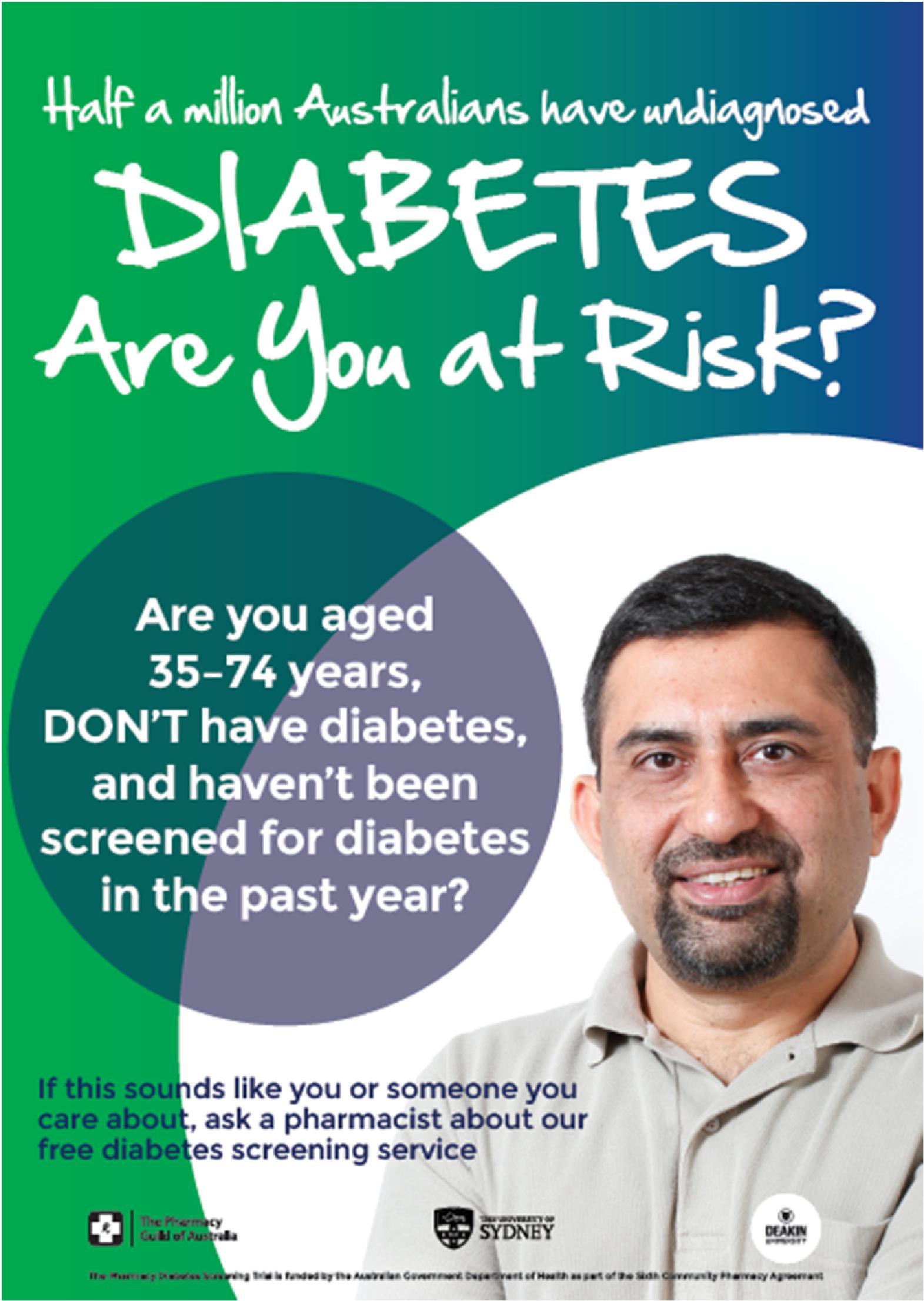 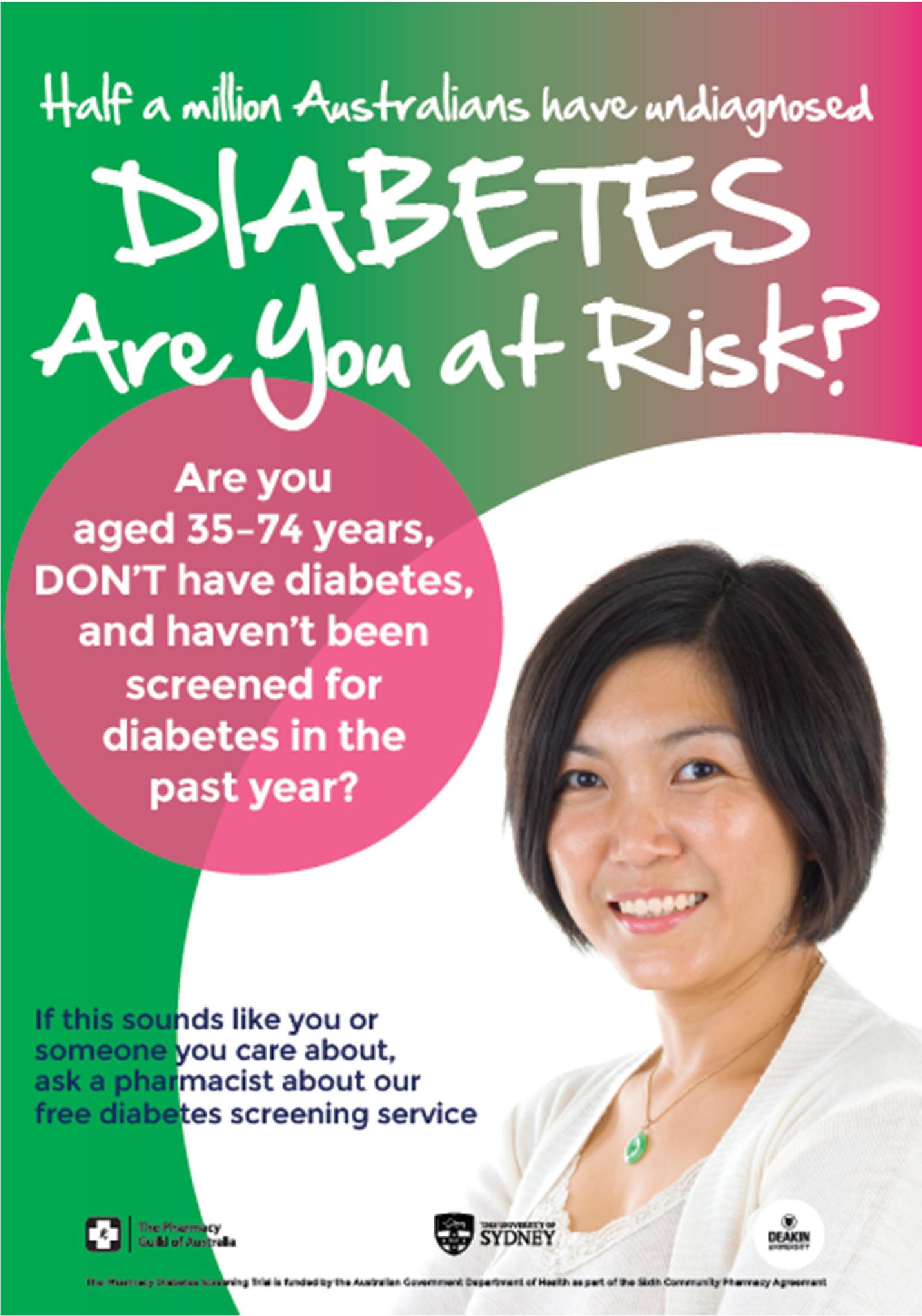 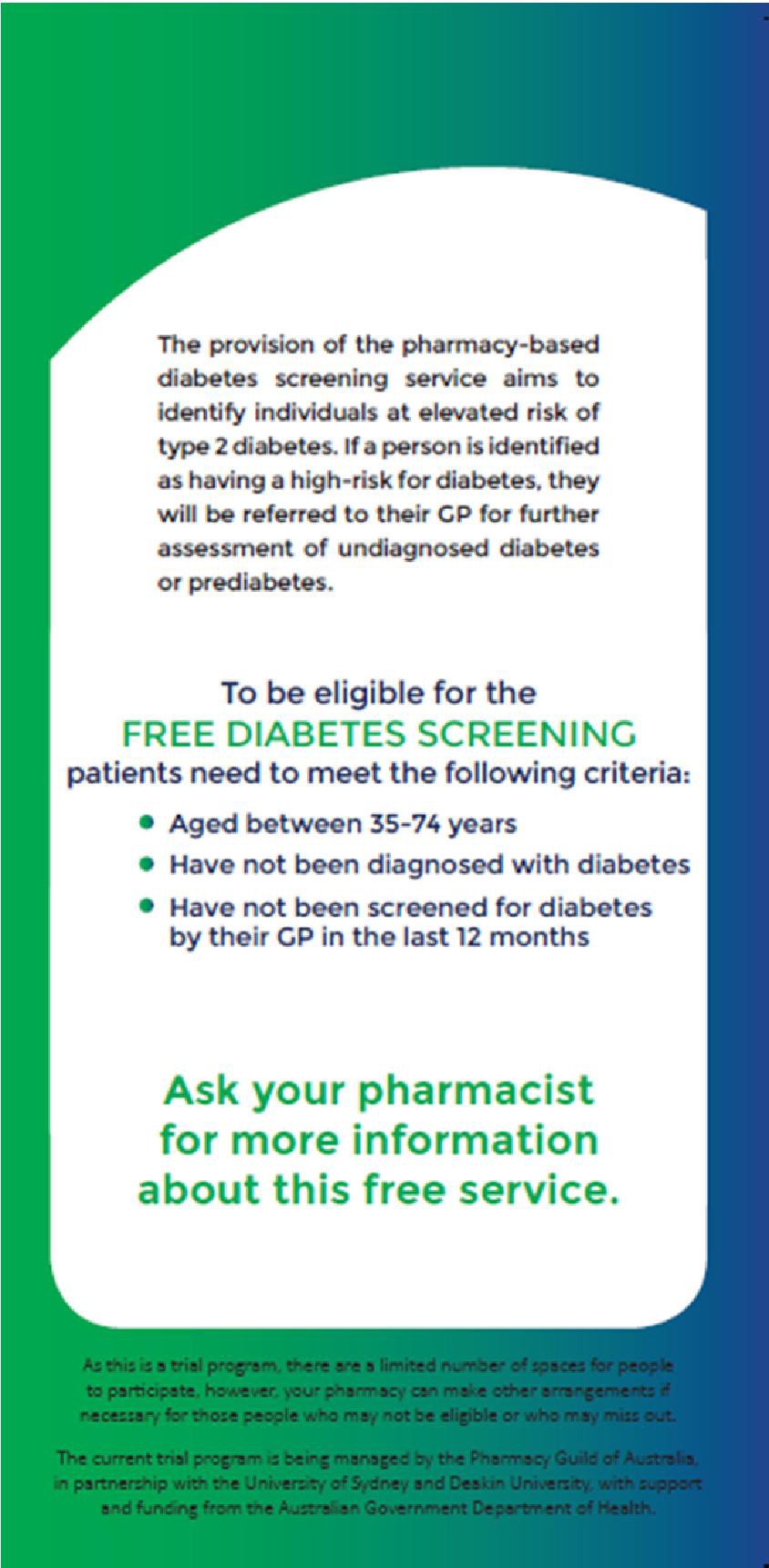 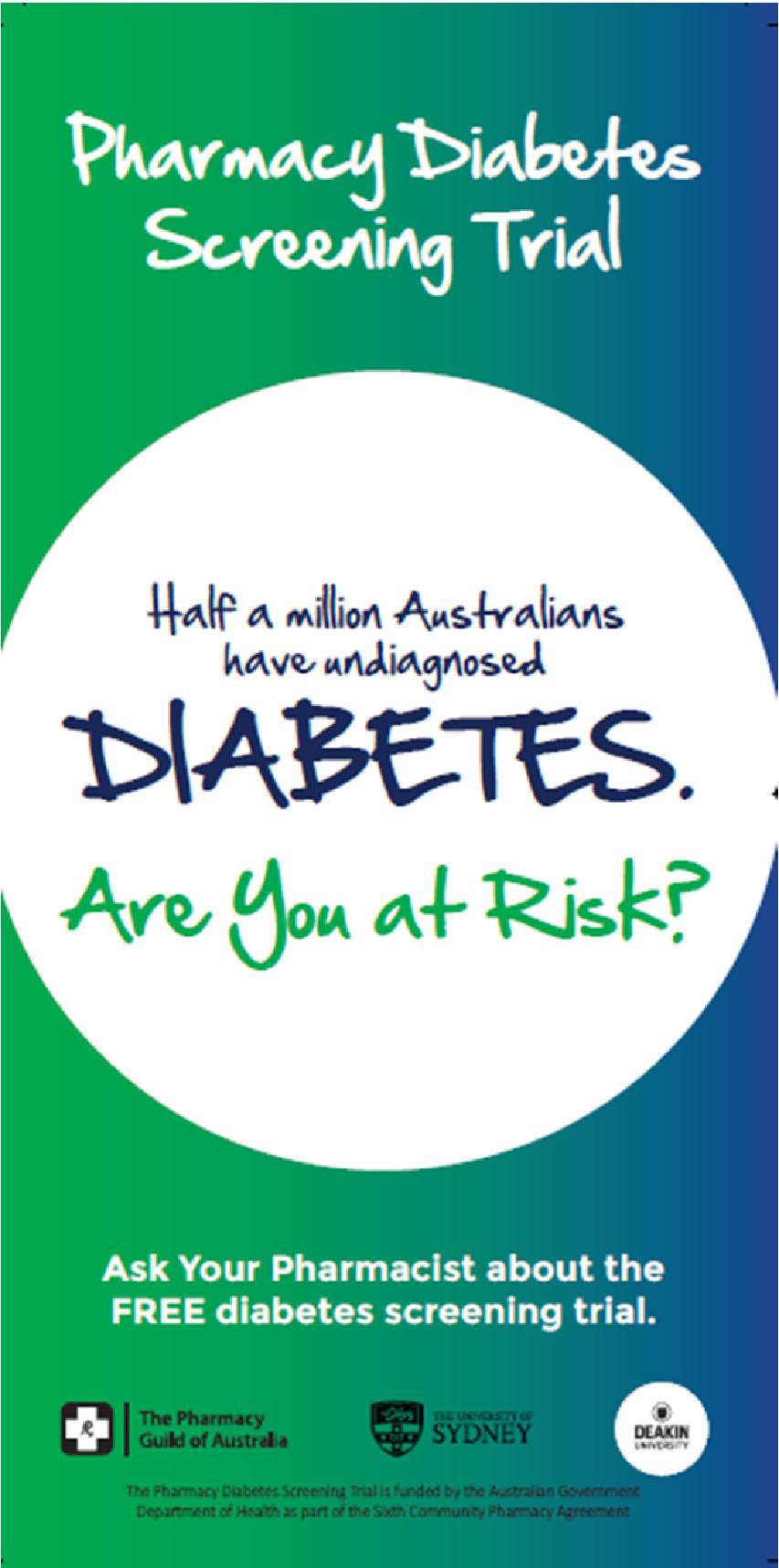 Summary of progressState/TerritoryMajor Cities	Regional	Remote	TotalRegionalRemote Remote TotalTotalNew South Wales80252533108Victoria5924242285Queensland3831315574South Australia14997730Western Australia22666634Tasmania010103313Northern Territory0774411Australian Capital Territory800008Total2211121123030363Type of evaluationDescription/measureData sourceBaseline dataSurvey of current screening services provision ofparticipating pharmaciesWeb based self-completion questionnaireFormativeTo identify (a) overall experience, with service implementation, any difficulties with compliance, and options for overcoming these; and (b) perceptions of sustainability of the screening model, and requirements for sustainabilityQualitative interviews with a 10% sample of participating pharmacists/pharmacy staffProcessMedian number of trial screening services/pharmacy/weekPharmacy recordsTotal number of trial screening services per pharmacyPharmacy records% with elevated risk who received appropriate further screening and who were referred to the GP for furtherassessmentPharmacy records% who were screened who were referred to evidence based lifestyle modification programs in pharmacy orelsewherePharmacy recordsPatient satisfaction with the pharmacy screening serviceFollow up survey of a 10% sample of all screening participantsGroupNo. participantsComponent of service$Total $ per serviceGroup A10240Initial screen only10.0010.00Referral11.0021.00Group B10240Initial screen only10.0010.00POC testing10.5020.50Referral11.0031.50Group C10240Initial screen only10.0010.00POC testing10.5020.50Referral11.0031.50Human Ethics final approval received – University of SydneyMedicare data final approval received – Department of Human ResourcesOnline training – Available on Guild AcademyChecklists for device competency – Research TeamAccredited CPD points – Pharmaceutical Society of AustraliaOnline baseline survey developed – Research TeamStandard Operating Procedures (SOPs) and Flowcharts – Research TeamPharmacy Operations Manual and Workbook – Research TeamPrinted resources for pharmacies (PIS, consent forms, flyers, posters, GP letters, etc) - GuildRandom sample of pharmacies generated – Research TeamInvitation and recruitment of pharmacies from random sample – GuildGuildCare Pharmacy Diabetes Screening Trial software - GuildTender for point of care devices and other resources/consumables for pharmacies - Guild